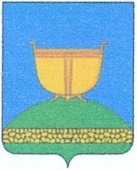 СОВЕТ ВЫСОКОГОРСКОГО
МУНИЦИПАЛЬНОГО РАЙОНА
РЕСПУБЛИКИ ТАТАРСТАНТАТАРСТАН РЕСПУБЛИКАСЫ
БИЕКТАУ МУНИЦИПАЛЬРАЙОН СОВЕТЫКооперативная ул., 5, пос. ж/д станция Высокая Гора,	   Кооперативная ур., 5, Биектау т/ю станциясе поселогы,Высокогорский район, Республика Татарстан, 422700	Биектау районы, Татарстан Республикасы, 422700Тел.: +7 (84365) 2-30-50, факс: 2-30-86, e-mail: biektau@tatar.ru, www.vysokaya-gora.tatarstan.ru                     РЕШЕНИЕ                                                                  КАРАР              ______________ 2021 г.                                                       № ___О проекте решения Совета Высокогорского муниципального района «О внесении изменений и дополнений в Устав муниципального образования «Высокогорский муниципальный район Республики Татарстан»Руководствуясь со статьей 44 Федерального закона от 6 октября 2003 года № 131-ФЗ «Об общих принципах организации местного самоуправления в Российской Федерации», законом Республики Татарстан от 28 июля 2004 года № 45-ЗРТ «О местном самоуправлении в Республике Татарстан»  Уставом Высокогорского муниципального района, Положением о публичных слушаниях в Высокогорском муниципальном районе, в целях приведения Устава Высокогорского муниципального района Республики Татарстан в соответствие с действующим законодательством, Совет Высокогорского муниципального районар е ш и л:1. Принять проект изменений в Устав муниципального образования «Высокогорский муниципальный район Республики Татарстан», за основу и вынести его на публичные слушания. (Приложение 1)2. Утвердить:2.1. Порядок учета предложений граждан по проекту решения Совета Высокогорского муниципального района «О внесении изменений в Устав Высокогорского муниципального района Республики Татарстан» (Приложение 2);2.2. Порядок проведения публичных слушаний по проекту решения Совета Высокогорского муниципального района «О внесении изменений в Устав Высокогорского муниципального района Республики Татарстан» (Приложение 3).  3. Образовать рабочую группу по учету, обобщению и рассмотрению поступающих предложений по проекту решения Совета Высокогорского муниципального района «О внесении изменений в Устав Высокогорского муниципального района Республики Татарстан» в следующем составе:1) Шакиров А.Ш. – Заместитель главы Высокогорского муниципального района;2) Архипов В.Д. – начальник юридического отдела Совета Высокогорского муниципального района;3) Мустакимова Э.Ф. – начальник организационного отдела Совета Высокогорского муниципального района.4. Назначить публичные слушания по проекту решения Совета Высокогорского муниципального района «О внесении изменений в Устав Высокогорского муниципального района Республики Татарстан» на _________ 2021 года в ____ часов по адресу: 422700, пос. ж/д ст. Высокая Гора, ул. Кооперативная, 5, зал заседания Совета Высокогорского муниципального района Республики Татарстан.5. Рабочей группе изучить и обобщить поправки и предложения к проекту решения Совета Высокогорского муниципального района «О внесении изменений в Устав Высокогорского муниципального района Республики Татарстан», доработать проект решения с учетом предложений и внести на рассмотрение Совета Высокогорского муниципального района Республики Татарстан.            6. Обнародовать настоящее решение путем размещения на официальном сайте Высокогорского муниципального района в информационно-телекоммуникационной сети Интернет по веб-адресу: http://vysokaya-gora.tatarstan.ru, на официальном сайте портала правовой информации Республики Татарстан: http://pravo.tatarstan.ru/. 7. Контроль исполнения настоящего решения возложить на постоянную комиссию по вопросам законности, правопорядку, местному самоуправлению и связям с общественностью Совета Высокогорского муниципального района.Председатель Совета,	                                           Глава муниципального района                                                                Р.Г. КалимуллинПриложение 1к Решению Совета Высокогорского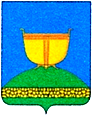 муниципального района РТот ____________ 2021 № ____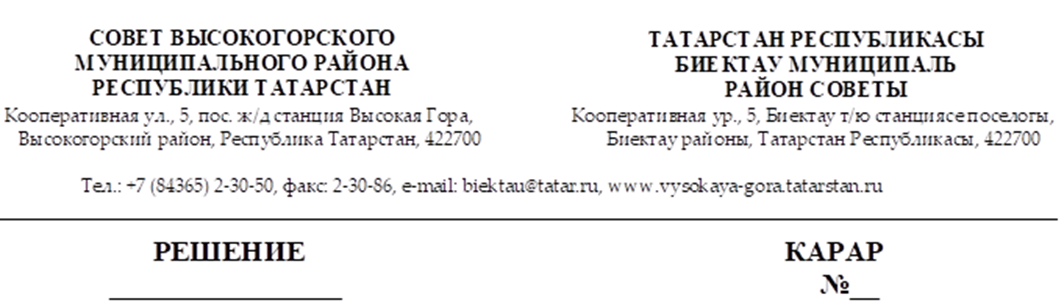 О внесении изменений в Устав муниципального образования «Высокогорский муниципальный район Республики Татарстан»В целях приведения в соответствие с действующим законодательством Устава муниципального образования «Высокогорский муниципальный район Республики Татарстан» (с последующими изменениями), руководствуясь пунктом 1 части 1 статьи 17 Федерального закона от 6 октября 2003 года № 131-ФЗ, Федеральным законом от 31 декабря 2017 года № 503-ФЗ «О внесении изменений в Федеральный закон «Об отходах производства и потребления» и отдельные законодательные акты Российской Федерации», Законом Республики Татарстан от 28 июля 2004 года № 45-ЗРТ «О местном самоуправлении в Республике Татарстан»,  Совет Высокогорского муниципального района Республики Татарстан,РЕШИЛ:1. Внести в Устав муниципального образования «Высокогорский муниципальный район Республики Татарстан», принятый решением Совета Высокогорского муниципального района от 19.10.2020 № 14, следующие изменения:1) в статье 7:а) 1) пункт 40 части 1 изложить в следующей редакции:«40) организация в соответствии с федеральным законом выполнения комплексных кадастровых работ и утверждение карты-плана территории.»;б) часть 1 дополнить пунктом 9.1 следующего содержания:«9.1) обеспечение первичных мер пожарной безопасности в границах муниципальных районов за границами городских и сельских населенных пунктов;»;2) часть 1 статьи 8 дополнить пунктом 17 и 18 следующего содержания:«17) осуществление мероприятий по оказанию помощи лицам, находящимся в состоянии алкогольного, наркотического или иного токсического опьянения;18) создание муниципальной пожарной охраны.»;3) пункт 26 статьи 9 изложить в следующей редакции:«26) участие в соответствии с федеральным законом в выполнении комплексных кадастровых работ;»;4) в статье 23:а) часть 1 после слов «и должностных лиц местного самоуправления,» дополнить словами "обсуждения вопросов внесения инициативных проектов и их рассмотрения,»;б) дополнить частью 3.1 следующего содержания:«3.1. В собрании граждан по вопросам внесения инициативных проектов и их рассмотрения вправе принимать участие жители соответствующей территории, достигшие шестнадцатилетнего возраста. Порядок назначения и проведения собрания граждан в целях рассмотрения и обсуждения вопросов внесения инициативных проектов определяется нормативным правовым актом Совета района.»;5) в статье 25:а) часть 2 дополнить предложением следующего содержания: «В опросе граждан по вопросу выявления мнения граждан о поддержке инициативного проекта вправе участвовать жители района или его части, в которых предлагается реализовать инициативный проект, достигшие шестнадцатилетнего возраста.»;б) часть 3 дополнить пунктом 3 следующего содержания:«3) жителей района или его части, в которых предлагается реализовать инициативный проект, достигших шестнадцатилетнего возраста, - для выявления мнения граждан о поддержке данного инициативного проекта.»;в) абзац первый части 5 изложить в следующей редакции:«5. Решение о назначении опроса граждан принимается Совета района. Для проведения опроса граждан может использоваться официальный сайт района в информационно-телекоммуникационной сети «Интернет». В решении Совета Района о назначении опроса граждан устанавливаются:»;г) часть 5дополнить пунктом 6 следующего содержания:«6) порядок идентификации участников опроса в случае проведения опроса граждан с использованием официального сайта района в информационно-телекоммуникационной сети "Интернет».»;д) пункт 1 части 7 дополнить словами «или жителей района»;6) дополнить статьей 26.1 следующего содержания:«Статья 26.1. Инициативные проекты1. В целях реализации мероприятий, имеющих приоритетное значение для жителей района или его части, по решению вопросов местного значения или иных вопросов, право решения которых предоставлено органам местного самоуправления, в Исполнительный комитет района может быть внесен инициативный проект. Порядок определения части территории муниципального образования, на которой могут реализовываться инициативные проекты, устанавливается нормативным правовым актом Совета района.2. С инициативой о внесении инициативного проекта вправе выступить инициативная группа численностью не менее десяти граждан, достигших шестнадцатилетнего возраста и проживающих на территории района, органы территориального общественного самоуправления, староста сельского населенного пункта (далее - инициаторы проекта). Минимальная численность инициативной группы может быть уменьшена нормативным правовым актом представительного органа муниципального образования. Право выступить инициатором проекта в соответствии с нормативным правовым актом Совета района может быть предоставлено также иным лицам, осуществляющим деятельность на территории района.3. Инициативный проект должен содержать следующие сведения:1) описание проблемы, решение которой имеет приоритетное значение для жителей Района или его части;2) обоснование предложений по решению указанной проблемы;3) описание ожидаемого результата (ожидаемых результатов) реализации инициативного проекта;4) предварительный расчет необходимых расходов на реализацию инициативного проекта;5) планируемые сроки реализации инициативного проекта;6) сведения о планируемом (возможном) финансовом, имущественном и (или) трудовом участии заинтересованных лиц в реализации данного проекта;7) указание на объем средств местного бюджета в случае, если предполагается использование этих средств на реализацию инициативного проекта, за исключением планируемого объема инициативных платежей;8) указание на территорию района или его часть, в границах которой будет реализовываться инициативный проект, в соответствии с порядком, установленным нормативным правовым актом Совета района;9) иные сведения, предусмотренные нормативным правовым актом Совета района.4. Инициативный проект до его внесения в Исполнительный комитет района подлежит рассмотрению на сходе, собрании или конференции граждан, в том числе на собрании или конференции граждан по вопросам осуществления территориального общественного самоуправления, в целях обсуждения инициативного проекта, определения его соответствия интересам жителей района или его части, целесообразности реализации инициативного проекта, а также принятия сходом, собранием или конференцией граждан решения о поддержке инициативного проекта. При этом возможно рассмотрение нескольких инициативных проектов на одном сходе, одном собрании или на одной конференции граждан.Нормативным правовым актом Совета района может быть предусмотрена возможность выявления мнения граждан по вопросу о поддержке инициативного проекта также путем опроса граждан, сбора их подписей.Инициаторы проекта при внесении инициативного проекта в Исполнительный комитет района прикладывают к нему соответственно протокол схода, собрания или конференции граждан, результаты опроса граждан и (или) подписные листы, подтверждающие поддержку инициативного проекта жителями района или его части.5. Информация о внесении инициативного проекта в Исполнительный комитет района подлежит опубликованию (обнародованию) и размещению на официальном сайте муниципального образования в информационно-телекоммуникационной сети «Интернет» в течение трех рабочих дней со дня внесения инициативного проекта в Исполнительный комитет района и должна содержать сведения, указанные в части 3 настоящей статьи, а также об инициаторах проекта. Одновременно граждане информируются о возможности представления в Исполнительный комитет района своих замечаний и предложений по инициативному проекту с указанием срока их представления, который не может составлять менее пяти рабочих дней. Свои замечания и предложения вправе направлять жители района, достигшие шестнадцатилетнего возраста.6. Инициативный проект подлежит обязательному рассмотрению Исполнительным комитетом района в течение 30 дней со дня его внесения. Исполнительный комитет района по результатам рассмотрения инициативного проекта принимает одно из следующих решений:1) поддержать инициативный проект и продолжить работу над ним в пределах бюджетных ассигнований, предусмотренных решением о местном бюджете, на соответствующие цели и (или) в соответствии с порядком составления и рассмотрения проекта местного бюджета (внесения изменений в решение о местном бюджете);2) отказать в поддержке инициативного проекта и вернуть его инициаторам проекта с указанием причин отказа в поддержке инициативного проекта.7. Исполнительный комитет района принимает решение об отказе в поддержке инициативного проекта в одном из следующих случаев:1) несоблюдение установленного порядка внесения инициативного проекта и его рассмотрения;2) несоответствие инициативного проекта требованиям федеральных законов и иных нормативных правовых актов Российской Федерации, законов и иных нормативных правовых актов Республики Татарстан, уставу района;3) невозможность реализации инициативного проекта ввиду отсутствия у органов местного самоуправления необходимых полномочий и прав;4) отсутствие средств местного бюджета в объеме средств, необходимом для реализации инициативного проекта, источником формирования которых не являются инициативные платежи;5) наличие возможности решения описанной в инициативном проекте проблемы более эффективным способом;6) признание инициативного проекта не прошедшим конкурсный отбор.8. Исполнительный комитет района вправе, а в случае, предусмотренном пунктом 5 части 7 настоящей статьи, обязана предложить инициаторам проекта совместно доработать инициативный проект, а также рекомендовать представить его на рассмотрение органа местного самоуправления иного муниципального образования или государственного органа в соответствии с их компетенцией.9. Порядок выдвижения, внесения, обсуждения, рассмотрения инициативных проектов, а также проведения их конкурсного отбора устанавливается Советом района.10. В отношении инициативных проектов, выдвигаемых для получения финансовой поддержки за счет межбюджетных трансфертов из бюджета Республики Татарстан, требования к составу сведений, которые должны содержать инициативные проекты, порядок рассмотрения инициативных проектов, в том числе основания для отказа в их поддержке, порядок и критерии конкурсного отбора таких инициативных проектов устанавливаются в соответствии с законом и (или) иным нормативным правовым актом Республики Татарстан. В этом случае требования частей 3, 6, 7, 8, 9, 11 и 12 настоящей статьи не применяются.11.В случае, если в Исполнительный комитет района внесено несколько инициативных проектов, в том числе с описанием аналогичных по содержанию приоритетных проблем, Исполнительный комитет района организует проведение конкурсного отбора и информирует об этом инициаторов проекта.12. Проведение конкурсного отбора инициативных проектов возлагается на коллегиальный орган (комиссию), порядок формирования и деятельности которого определяется нормативным правовым актом Совета района. Состав коллегиального органа (комиссии) формируется Исполнительным комитетом района. При этом половина от общего числа членов коллегиального органа (комиссии) должна быть назначена на основе предложений Совета района. Инициаторам проекта и их представителям при проведении конкурсного отбора должна обеспечиваться возможность участия в рассмотрении коллегиальным органом (комиссией) инициативных проектов и изложения своих позиций по ним.13. Инициаторы проекта, другие граждане, проживающие на территории района, уполномоченные сходом, собранием или конференцией граждан, а также иные лица, определяемые законодательством Российской Федерации, вправе осуществлять общественный контроль за реализацией инициативного проекта в формах, не противоречащих законодательству Российской Федерации.14. Информация о рассмотрении инициативного проекта Исполнительным комитетом района, о ходе реализации инициативного проекта, в том числе об использовании денежных средств, об имущественном и (или) трудовом участии заинтересованных в его реализации лиц, подлежит опубликованию (обнародованию) и размещению на официальном сайте муниципального образования в информационно-телекоммуникационной сети «Интернет». Отчет Исполнительного комитета района об итогах реализации инициативного проекта подлежит опубликованию (обнародованию) и размещению на официальном сайте муниципального образования в информационно-телекоммуникационной сети «Интернет» в течение 30 календарных дней со дня завершения реализации инициативного проекта.»;7) дополнить абзацем 2 часть 2 статьи 31 следующего содержания:«Депутату Совета района для осуществления своих полномочий на непостоянной основе гарантируется сохранение места работы (должности) на период, продолжительность которого составляет 3 рабочих дня в месяц.»;8) в статье 49:а) в пункте 3 части 1 абзац десятый изложить в следующей редакции:«- организует в соответствии с федеральным законом выполнение комплексных кадастровых работ и утверждение карты-плана территории;";б) часть 2 дополнить пунктом 13 и 14 следующего содержания:«13) осуществление мероприятий по оказанию помощи лицам, находящимся в состоянии алкогольного, наркотического или иного токсического опьянения;14) создание муниципальной пожарной охраны.»;9) часть 2 статьи 93 изложить в следующей редакции:Устав района, Решение Совета о внесении изменений и дополнений в Устав района подлежат официальному опубликованию (обнародованию) после их государственной регистрации и вступают в силу после их официального опубликования (обнародования). Глава района обязан опубликовать (обнародовать) зарегистрированные Устав района, Решение Совета о внесении изменений и дополнений в Устав района в течение семи дней со дня поступления из территориального органа уполномоченного федерального органа исполнительной власти в сфере регистрации уставов муниципальных образований уведомления о включении сведений об уставе муниципального образования, муниципальном правовом акте о внесении изменений в устав муниципального образования в государственный реестр уставов муниципальных образований Республики Татарстан, предусмотренного частью 6 статьи 4 Федерального закона от 21 июля 2005 года N 97-ФЗ «О государственной регистрации уставов муниципальных образований»;2. Направить настоящее решение для государственной регистрации в установленном законодательством порядке.3. Обнародовать настоящее решение, разместив после его государственной регистрации на официальном портале правовой информации Республики Татарстан http://pravo.tatarstan.ru и на портале муниципальных образований Республики Татарстан в сети Интернет http://vysokaya-gora.tatarstan.ru. 4. Установить, что настоящее решение вступает в силу в соответствии с частью 8 статьи 44 Федерального закона от 6 октября 2003 года №131-ФЗ «Об общих принципах организации местного самоуправления в Российской Федерации», пунктами 2, 3 статьи 93 Устава муниципального образования «Высокогорский муниципальный район Республики Татарстан».5. Контроль исполнения настоящего решения возложить на постоянную комиссию по законности, правопорядку, местному самоуправлению и связям с общественностью Совета Высокогорского муниципального района.Председатель Совета,Глава муниципального района                                                                Р.Г. КалимуллинПриложение 2Утвержден                                                                                             	   Решением Совета Высокогорского    муниципального района РТ                                                                                                             от ___________ 2021 № ____Порядок
учета предложений граждан по проекту решения Совета Высокогорского муниципального района «О внесении изменений и дополнений в Устав муниципального образования «Высокогорский муниципальный район Республики Татарстан» и участия граждан в его обсуждении1. Предложения по проекту решения «О внесении изменений в Устав Высокогорского муниципального района Республики Татарстан» вносятся в Совет Высокогорского муниципального района в письменной форме в виде таблицы поправок согласно образцу:    Предложения направляются по адресу: 422700, пос. ж/д ст. Высокая Гора, ул. Кооперативная, 5, каб № 106;    - по почте: 422700, пос. ж/д ст. Высокая Гора, ул. Кооперативная, 5, либо по факсу 2-30-56.    Предложения принимаются в рабочие дни с 8 до 17 часов до ____________ 2021 года со дня обнародования и опубликования проекта решения в районной газете «Высокогорские вести» («Биектау хәбәрләре»).2. Заявки на участие в публичных слушаниях с правом выступления подаются по адресу: 422700, пос. ж/д ст. Высокая Гора, ул. Кооперативная, дом 5 каб. 106;    по почте: 422700, пос. ж/д ст. Высокая Гора, ул. Кооперативная, 5 либо по факсу 2-30-56.    Заявки принимаются в рабочие дни с 8 до 17 часов не позднее чем за 7 дней до даты проведения публичных слушаний.3.  Все поступившие предложения по проекту Устава регистрируются в журнале учета входящей документации в соответствии с правилами ведения делопроизводства в Высокогорском муниципальном районе.4.  Все поступившие предложения по проекту Устава выносятся на публичные слушания по проекту Устава.5. Вне зависимости от результатов публичных слушаний все поступившие предложения по проекту Устава рассматриваются Советом при обсуждении проекта Устава во втором чтении.Приложение 3Утверждено                                                                                             	   Решением Совета Высокогорского    муниципального района РТ   от __________2021 № ____Порядокпроведения публичных слушаний по проекту решения Совета Высокогорского муниципального района «О внесении изменений в Устав муниципального образования «Высокогорский муниципальный район Республики Татарстан»                                                                                                                          1. Публичные слушания по проекту решения Совета Высокогорского муниципального района «О внесении изменений и дополнений в Устав Высокогорского муниципального района Республики Татарстан» (далее – публичные слушания) проводятся в соответствии со статьей 20 Устава Высокогорского муниципального района Республики Татарстан, с Положением о порядке организации и проведения публичных слушаний в Высокогорском муниципальном районе Республики Татарстан, утвержденным решением Совета Высокогорского муниципального района Республики Татарстан от 19 октября 2020 № 142. Участниками публичных слушаний с правом выступления для аргументации своих предложений являются жители района, которые подали в Совет Высокогорского муниципального района Республики Татарстан письменные заявления не позднее семи дней до даты проведения публичных слушаний.3. Участниками публичных слушаний без права выступления на публичных слушаниях могут быть все заинтересованные жители поселения.4. Регистрация участников начинается за 30 минут до начала публичных слушаний.5. Председательствующим на публичных слушаниях является Глава района, либо заместитель главы района.6. Публичные слушания открываются вступительным словом председательствующего, который информирует присутствующих о существе обсуждаемого вопроса, порядке проведения слушаний.7. Для оформления протокола, учета поступивших предложений, рекомендаций по предложению председательствующего избирается секретариат публичных слушаний в составе руководителя и двух членов секретариата.8. С основным докладом выступает председатель рабочей группы.9. Участники публичных слушаний с правом выступления приглашаются для аргументации своих предложений в порядке очередности в зависимости от времени подачи заявления.10. Выступления участников публичных слушаний не должны продолжаться более 5 минут.11. Участники публичных слушаний вправе задавать вопросы выступающим после окончания выступления с разрешения председательствующего.12. Участники публичных слушаний не вправе вмешиваться в ход публичных слушаний, прерывать и мешать их проведению.13. Соблюдение порядка при проведении публичных слушаний является обязательным условием для участия в публичных слушаниях.14. В случае нарушения участниками порядка проведения публичных слушаний председательствующий вправе потребовать их удаления из зала заседания.15. По окончании выступлений председательствующий может предоставить слово руководителю секретариата публичных слушаний для уточнения предложений, рекомендаций, высказанных в ходе публичных слушаний.16. Все замечания и предложения участников публичных слушаний заносятся в протокол публичных слушаний. Протокол хранится в материалах Совета Высокогорского муниципального района в установленном порядке.17. Заключение по результатам публичных слушаний готовится рабочей группой.18. Заключение по результатам публичных слушаний подлежит обнародованию.19. Организационное и материально-техническое обеспечение проведения публичных слушаний осуществляется аппаратом Совета Высокогорского муниципального района.№п/пПунктподпунктТекст проектарешенияТекстпоправкиТекст проектаРешения с учетом поправкиАвтор поправки(Ф.И.О. адрес, телефон, место работы (учебы)